(Ф 21.01 - 03)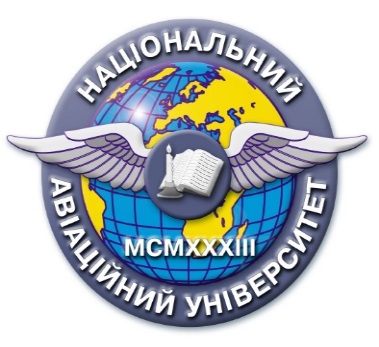 Силабус навчальної дисципліни«Обчислювальна геометрія»Освітньо-професійної програми «Геоінформаційні системи і технології»Галузь знань: 19 «Архітектура та будівництво»Спеціальність: 193 «Геодезія та землеустрій»Силабус навчальної дисципліни«Обчислювальна геометрія»Освітньо-професійної програми «Геоінформаційні системи і технології»Галузь знань: 19 «Архітектура та будівництво»Спеціальність: 193 «Геодезія та землеустрій»Рівень вищої освітиПерший (бакалаврський)Перший (бакалаврський)Статус дисципліниНавчальна дисципліна вибіркового компонента ОПНавчальна дисципліна вибіркового компонента ОПКурс33Семестр55Обсяг дисципліни, кредити ЄКТС/години4 кредити/120 годин4 кредити/120 годинМова викладанняукраїнськаукраїнськаЩо буде вивчатися (предмет вивчення)Програмування алгоритмів розв’язання геометричних задач, які зустрічаються в геоінформаційних системах та аналізі просторових даних.Програмування алгоритмів розв’язання геометричних задач, які зустрічаються в геоінформаційних системах та аналізі просторових даних.Чому це цікаво/треба вивчати (мета)Метою навчальної дисципліни є ознайомлення студентів з алгоритмічним підходом до розв’язання геометричних задач, розвиток навичок програмування мовою Python, вивчення операцій геопросторового аналізу.Метою навчальної дисципліни є ознайомлення студентів з алгоритмічним підходом до розв’язання геометричних задач, розвиток навичок програмування мовою Python, вивчення операцій геопросторового аналізу.Чому можна навчитися (результати навчання)вміння застосовувати програмування мовою Python для розв’язання геометричних задач; вміння автоматизувати обробку просторових даних.вміння застосовувати програмування мовою Python для розв’язання геометричних задач; вміння автоматизувати обробку просторових даних.Як можна користуватися набутими знаннями і уміннями (компетентності)1)	здатність розв’язувати складні спеціалізовані задачі геодезії та землеустрою і розв’язання різних наукових і практичних завдань;2)	знання спеціалізованого програмного забезпечення і ГІС систем та базові вміння програмувати для вирішення прикладних професійних задач; 3)	уміння ідентифікувати, класифікувати та описувати цифрові моделі шляхом використання аналітичних методів і методів моделювання;4)	здатність представляти та візуалізовувати просторові дані, ефективно передавати геопросторову інформацію різним цільовим групам, таким як дослідники, особи, що приймають рішення, та широка публіка;5)	здатність до складного просторового аналізу та моделювання, представлення складної просторової інформації.1)	здатність розв’язувати складні спеціалізовані задачі геодезії та землеустрою і розв’язання різних наукових і практичних завдань;2)	знання спеціалізованого програмного забезпечення і ГІС систем та базові вміння програмувати для вирішення прикладних професійних задач; 3)	уміння ідентифікувати, класифікувати та описувати цифрові моделі шляхом використання аналітичних методів і методів моделювання;4)	здатність представляти та візуалізовувати просторові дані, ефективно передавати геопросторову інформацію різним цільовим групам, таким як дослідники, особи, що приймають рішення, та широка публіка;5)	здатність до складного просторового аналізу та моделювання, представлення складної просторової інформації.Навчальна логістикаЗміст дисципліни: Основні операції з векторами, їх геометричне застосування. Обчислення відстані від точки до прямої, до відрізка. Способи представлення кривих та поверхонь. Поняття про афінні перетворення. Елементарні афінні перетворення на площині та в просторі: переміщення, зсув, поворот, масштабування. Комбінації афінних перетворень. Графічна візуалізація в Python засобами бібліотек Matplotlib та Mayavi. Налаштування елементів графіка. Побудова кривих та поверхонь, заданих в явній, неявній, параметричній формах. Візуалізація категоріальних даних, розподілів даних. Побудова стовпчикових та кругових діаграм, векторних полів. Реалізація класів, що представляють базові геометричні примітиви (точка, відрізок, полігон). Робота з об’єктами бібліотеки Shapely. KD-дерево та його використання для пошуку найближчих точок. Побудова тріангуляції Делоне, діаграми Вороного, опуклих оболонок. Перевірка належності точки полігону. Перетин полігона та прямої. Обчислення площі полігона. Обчислення відстані між полігонами. Булевські операції над полігонами. Побудова буферних зон. Інтерполяція на регулярній та нерегулярній сітці. Побудова ізоліній. Робота з цифровими моделями рельєфу (побудова морформетричних характеристик рельєфу, таких як експозиція та крутизна схилів, аналіз зон видимості, обчислення площ та об'ємів).Види занять: лекції, лабораторніМетоди навчання: пояснювально-ілюстративний метод; метод проблемного викладу; репродуктивний метод; презентації.Форми навчання: очнаЗміст дисципліни: Основні операції з векторами, їх геометричне застосування. Обчислення відстані від точки до прямої, до відрізка. Способи представлення кривих та поверхонь. Поняття про афінні перетворення. Елементарні афінні перетворення на площині та в просторі: переміщення, зсув, поворот, масштабування. Комбінації афінних перетворень. Графічна візуалізація в Python засобами бібліотек Matplotlib та Mayavi. Налаштування елементів графіка. Побудова кривих та поверхонь, заданих в явній, неявній, параметричній формах. Візуалізація категоріальних даних, розподілів даних. Побудова стовпчикових та кругових діаграм, векторних полів. Реалізація класів, що представляють базові геометричні примітиви (точка, відрізок, полігон). Робота з об’єктами бібліотеки Shapely. KD-дерево та його використання для пошуку найближчих точок. Побудова тріангуляції Делоне, діаграми Вороного, опуклих оболонок. Перевірка належності точки полігону. Перетин полігона та прямої. Обчислення площі полігона. Обчислення відстані між полігонами. Булевські операції над полігонами. Побудова буферних зон. Інтерполяція на регулярній та нерегулярній сітці. Побудова ізоліній. Робота з цифровими моделями рельєфу (побудова морформетричних характеристик рельєфу, таких як експозиція та крутизна схилів, аналіз зон видимості, обчислення площ та об'ємів).Види занять: лекції, лабораторніМетоди навчання: пояснювально-ілюстративний метод; метод проблемного викладу; репродуктивний метод; презентації.Форми навчання: очнаПререквізитиЗнання з дисциплін «Вища математика», «Інформатика та програмування».Знання з дисциплін «Вища математика», «Інформатика та програмування».ПореквізитиОтримання знання та вміння можуть бути використані під час написання кваліфікаційної бакалаврської роботиОтримання знання та вміння можуть бути використані під час написання кваліфікаційної бакалаврської роботиІнформаційне забезпеченняз репозитарію та фонду НТБ НАУНавчальна та наукова література:Bærentzen J.A., Gravesen J., Anton F., Aanæs H. Guide to computational geometry processing. Foundations, algorithms, and methods. – Springer, 2012.Boissonnat J.-D., Teillaud M. Effective computational geometry for curves and surfaces. – Springer, 2006.Devadoss S.L., O'Rourke J. Discrete and computational geometry. – Princeton University Press, 2011.Sack J.-R., Urrutia J. (eds.) Handbook of computational geometry. – Elsevier, 2000.Salomon D. Curves and surfaces for computer graphics. – Springer, 2006.Watson D.F. Contouring: A guide to the analysis and display of spacial data. – Pergamon Press, 1992.Інтернет:https://www.scipy.org/https://pypi.org/project/Shapely/https://matplotlib.org/https://docs.enthought.com/mayavi/mayavi/Навчальна та наукова література:Bærentzen J.A., Gravesen J., Anton F., Aanæs H. Guide to computational geometry processing. Foundations, algorithms, and methods. – Springer, 2012.Boissonnat J.-D., Teillaud M. Effective computational geometry for curves and surfaces. – Springer, 2006.Devadoss S.L., O'Rourke J. Discrete and computational geometry. – Princeton University Press, 2011.Sack J.-R., Urrutia J. (eds.) Handbook of computational geometry. – Elsevier, 2000.Salomon D. Curves and surfaces for computer graphics. – Springer, 2006.Watson D.F. Contouring: A guide to the analysis and display of spacial data. – Pergamon Press, 1992.Інтернет:https://www.scipy.org/https://pypi.org/project/Shapely/https://matplotlib.org/https://docs.enthought.com/mayavi/mayavi/Локація та матеріально-технічне забезпеченнялекційна аудиторія, комп’ютерний клас, мультимедійний проєкторлекційна аудиторія, комп’ютерний клас, мультимедійний проєкторСеместровий контроль, екзаменаційна методиказалікзалікКафедракафедра аерокосмічної геодезії та землеустроюкафедра аерокосмічної геодезії та землеустроюФакультетфакультет наземних споруд та аеродромівфакультет наземних споруд та аеродромівВикладач(і)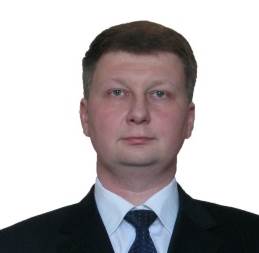 Терещенко Андрій ОлександровичПосада: доцентНауковий ступінь: кандидат фізико-математичних наукПрофайл викладача:http://www.lib.nau.edu.ua/naukpraci/teacher.php?id=11564Тел.: (044) 406-79-95E-mail: andrii.tereshchenko@npp.nau.edu.uaРобоче місце: 3.524Оригінальність навчальної дисципліниАвторський курсАвторський курсЛінк на дисципліну